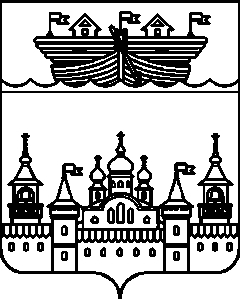 АДМИНИСТРАЦИЯ НЕСТИАРСКОГО СЕЛЬСОВЕТАВОСКРЕСЕНСКОГО МУНИЦИПАЛЬНОГО РАЙОНАНИЖЕГОРОДСКОЙ ОБЛАСТИПОСТАНОВЛЕНИЕ 16 августа 2019 года	 № 45Об утверждении технологической схемы административного регламента администрации Нестиарского сельсовета Воскресенского муниципального района Нижегородской области по оказанию муниципальной услуги «Выдача выписки из похозяйственной книги об учете личного подсобного хозяйства» (в редакции от 25.11.2013 №59, от 22.04.2016№44, от 22.02.2017 №12)В соответствии с Федеральным законом от 27 июля 2010 года №210-ФЗ «Об организации предоставления государственных и муниципальных услуг», в целях приведения в соответствие с действующим законодательством, администрация Нестиарского сельсовета Воскресенского муниципального района Нижегородской области постановляет:1.Утвердить прилагаемую технологическую схему административного регламента администрации Нестиарского сельсовета Воскресенского муниципального района Нижегородской области по оказанию муниципальной услуги «Выдача выписки из похозяйственной книги об учете личного подсобного хозяйства»  (в редакции от 25.11.2013 №59, от 22.04.2016№44, от 22.02.2017 №12)2.Обнародовать настоящее постановление на информационном стенде администрации  и разместить на официальном сайте администрации Воскресенского муниципального района.        3.Контроль над исполнением настоящего постановления оставляю за собой.4.Настоящее постановление вступает в силу со дня обнародования. Глава  администрации                                                          Ю.Н.ХарюнинРаздел 1. "Общие сведения о государственной услуге"Раздел 2. "Общие сведения о подуслугах"Раздел 3. "Сведения о заявителях "подуслуги"Раздел 4. "Документы, предоставляемые заявителем для получения "подуслуги"Раздел 5. "Документы и сведения, получаемые посредством межведомственного информационного взаимодействия"Раздел 6. Результат "подуслуги"Раздел 7. "Технологические процессы предоставления "подуслуги"Раздел 8. "Особенности предоставления "подуслуги" в электронной форме"№ПараметрЗначение параметра/состояние1231.Наименование органа, предоставляющего услугуАдминистрация  Нестиарского сельсовета Воскресенского муниципального района  Нижегородской области2.Номер услуги в федеральном реестреуказывается 19 цифр уникального идентификатора услуги (смотрим на Едином портале государственных и муниципальных услуг (функций)3.Полное наименование услугиПредоставление выписки из похозяйственной книги4.Краткое наименование услугинет5.Административный регламент предоставления государственной услуги Постановлением администрации
Нестиарского сельсовета
 Воскресенского муниципального района Нижегородской области
от 25.11.2013 г  № 55 " Об утверждении административного регламента предоставления муниципальной услуги «Предоставление выписки из похозяйственней книги об учёте личного подсобного хозяйства»»   ( в редакции  от 25.11.2013 №59, от 22.04.2016 №44, от 22.02.2017 №12)6. Перечень "подуслуг"нет7.Способы оценки качества предоставления государственной услугиНет№Наименование "подуслуги"Срок предоставления в зависимости от условийСрок предоставления в зависимости от условийОснования отказа в приеме документовОснования для отказа в предоставлени "подуслуги"Основания приостановления предоставления "подуслуги"Срок приостановления подуслугиПлата за предоставление "подуслуги"Плата за предоставление "подуслуги"Плата за предоставление "подуслуги"Способ обращения за получением "подуслуги"Способ получения результата "подуслуги"№Наименование "подуслуги"При подаче заявления по месту жительства (месту нахождения юр.лица)При подаче заявления не по месту жительства (по месту обращения)Основания отказа в приеме документовОснования для отказа в предоставлени "подуслуги"Основания приостановления предоставления "подуслуги"Срок приостановления подуслугиНаличие платы (государственной пошлины"Реквизиты нормативного правового акта, являющегося основанием для взимания платы (государственной пошлины)КБК для взимания платы (государственной пошлины), в том числе для МФЦСпособ обращения за получением "подуслуги"Способ получения результата "подуслуги"123456789101112131Предоставление выписки из похозяйственной книги5 календарных дней с даты поступления документов в орган власти, в том числе из МФЦнетнетесли заявитель не является членом хозяйстванетнетнет--1.Администрация  Нестиарского сельсовета Воскресенского муниципального района  Нижегородской области                2. МФЦ (соглашение от 02.08.2019г. № 01-09/11/19 )  3.По почте, по электронной почте.1.Администрация  Нестиарского сельсовета Воскресенского муниципального района  Нижегородской области                2. МФЦ (соглашение от     02.08.2019 г. № 01-09/11/19)  3.По почте, по электронной почте.№ п/пКатегории лиц, имеющих право на получение "подуслуги"Документ, подтверждающий правомочие заявителя соответствующей категории на получение "подуслуги"Установленные требования к документу, подтверждающему правомочие заявителя соответствующей категории на получение "подуслуги"Наличие возможности подачи заявления на предоставление "подуслуги" представителями заявителяИсчерпывающий перечень лиц,  имеющих право на подачу заявления от имени заявителяНаименование документа, подтверждающего право подачи заявления от имени заявителяУстановленные требования к документу, подтверждающему право подачи заявления от имени заявителя12345678Предоставление выписки из похозяйственной книгиПредоставление выписки из похозяйственной книгиПредоставление выписки из похозяйственной книгиПредоставление выписки из похозяйственной книгиПредоставление выписки из похозяйственной книгиПредоставление выписки из похозяйственной книгиПредоставление выписки из похозяйственной книги1физические лица, ведущие личное подсобное хозяйство для гражданина РФ:                1.паспорт гражданина РФпаспорт должен быть действительным на момент обращения за предоставлением услуги  с соблюдением сроков его действия. Срок действия паспорта гражданина РФ:
от 14 лет - до достижения 20-летнего возраста;
от 20 лет - до достижения 45-летнего возраста;
от 45 лет - бессрочно.
По достижении гражданином  20-летнего и 45-летнего возраста паспорт подлежит замене.
В паспорт вносятся следующие сведения о личности гражданина: фамилия, имя, отчество, пол, дата рождения и место рождения.
В паспорте производятся отметки:
о регистрации гражданина по месту жительства и снятии его с регистрационного учета - соответствующими органами регистрационного учетанетнетнетнет1физические лица, ведущие личное подсобное хозяйство 2.временное удостоверение личности по форме 2Пявляется документом ограниченного срока действия. Размер 176 x 125 мм, изготовляется на перфокарточной бумаге.  Заносятся следующие сведения: фамилия, имя, отчество, дата рождения, место рождения, адрес места жительства (пребывания),  каким органом выдано и в связи с чем. Также ставится отметка о сроке действия либо продления.  Кроме того, ставиться подпись  гражданина, подпись должностного лица и печать органа. также вклеивается фотография гражданина.  нетнетнетнет1физические лица, ведущие личное подсобное хозяйство 3.паспорт гражданина СССР образца 1974 годаПо достижении гражданами  45-летнего возраста должна быть вклеена новая фотографическая карточка, соответствующая этому возрасту. В случае её отсутствия паспорт является недействительнымнетнетнетнет1физические лица, ведущие личное подсобное хозяйство для иностранного гражданина: 1.паспорт иностранного гражданина действующий на момент обращениянетнетнетнет1физические лица, ведущие личное подсобное хозяйство 2.Свидетельство о рождении, выданное иностранным государствомзаверенный перевод на русский языкнетнетнетнет1физические лица, ведущие личное подсобное хозяйство 3.Разрешение на временное проживаниедействующий на момент обращения. Выдается на 3 года.нетнетнетнет1физические лица, ведущие личное подсобное хозяйство для лица без гражданства:    1.вид на жительство        действующий на момент обращения. Выдается на 5 лет.нетнетнетнет1физические лица, ведущие личное подсобное хозяйство 2.разрешение на временное проживаниедействующий на момент обращения. Выдается на 3 года.нетнетнетнет№ п/пКатегория документаНаименования доку ментов, которые представляет заявитель для получения "подуслуги"Количество необходимых экземпляров документа с указанием подлинник/копияДокумент, предоставляемых по условиюУстановленные требования к документуФорма (шаблон) документаОбразец документа/заполнения документа12345678Предоставление выписки из похозяйственной книгиПредоставление выписки из похозяйственной книгиПредоставление выписки из похозяйственной книгиПредоставление выписки из похозяйственной книгиПредоставление выписки из похозяйственной книгиПредоставление выписки из похозяйственной книгиПредоставление выписки из похозяйственной книгиПредоставление выписки из похозяйственной книгиЗаявлениезаявление1 экз. подлинникнет Заявление должно быть установленной формы. Письменное заявление составляется на русском языке рукописным или машинописным способом и в обязательном порядке должно содержать:

наименование администрации муниципального образования;

предмет обращения;

фамилию, имя, отчество (последнее – при наличии) заявителя или его представителя;

почтовый адрес, если сведения должны быть направлены заявителю почтой;

контактный телефон (при его наличии);

личную подпись заявителя;

дату написания.указывается органом местного самоуправления с учетом спецификиприложение 12Документ, удостоверяющий личность заявителя паспорт гражданина РФудостоверение личностиПредоставляется один из документов гражданами РФпаспорт должен быть действительным на момент обращения за предоставлением услуги  с соблюдением сроков его действия. Срок действия паспорта гражданина РФ:
от 14 лет - до достижения 20-летнего возраста;
от 20 лет - до достижения 45-летнего возраста;
от 45 лет - бессрочно.
По достижении гражданином  20-летнего и 45-летнего возраста паспорт подлежит замене.
В паспорт вносятся следующие сведения о личности гражданина: фамилия, имя, отчество, пол, дата рождения и место рождения.
В паспорте производятся отметки:
о регистрации гражданина по месту жительства и снятии его с регистрационного учета - соответствующими органами регистрационного учета2Документ, удостоверяющий личность заявителя паспорт гражданина  СССР образца 1974 годаудостоверение личностиПредоставляется один из документов гражданами РФПо достижении гражданами  45-летнего возраста должна быть вклеена новая фотографическая карточка, соответствующая этому возрасту. В случае её отсутствия паспорт является недействительным2Документ, удостоверяющий личность заявителя временное удостоверение личности по форме 2Пудостоверение личностиПредоставляется один из документов гражданами РФявляется документом ограниченного срока действия. Размер 176 x 125 мм, изготовляется на перфокарточной бумаге.  Заносятся следующие сведения: фамилия, имя, отчество, дата рождения, место рождения, адрес места жительства (пребывания),  каким органом выдано и в связи с чем. Также ставится отметка о сроке действия либо продления.  Кроме того, ставиться подпись  гражданина, подпись должностного лица и печать органа. также вклеивается фотография гражданина.  2Документ, удостоверяющий личность заявителя паспорт иностранного гражданина удостоверение личностиПредоставляется иностранным гражданиномдействующий на момент обращения2Документ, удостоверяющий личность заявителя 2.Свидетельство о рождении, выданное иностранным государствомудостоверение личностиПредоставляется иностранным гражданиномзаверенный перевод на русский язык2Документ, удостоверяющий личность заявителя Разрешение на временное проживаниеудостоверение личностипредоставляется один из документов иностранным гражданином, если забыл паспорт  иностранного гражданина  либо лицом без гражданствадействующее на момент обращения. Выдается на 3 года2Документ, удостоверяющий личность заявителя вид на жительство        удостоверение личностипредоставляется один из документов иностранным гражданином, если забыл паспорт  иностранного гражданина  либо лицом без гражданствадействующий на момент обращения. Выдается на 5 лет.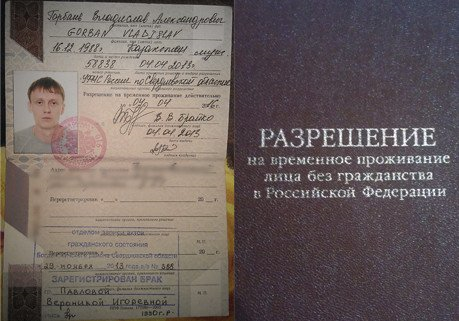 Реквизиты актальной технологической карты межведомственного взаимодействияНаименование запрашиваемого документа (сведения)Перечень и состав сведений, запрашиваемых в рамках межведомственного информационного взаимодействия Наименование органа (организации), направляющего (ей) межведомственной запросНаименование органа (организации), в адрес которого (ой) направляется межведомственный запросSID электронного сервисаСрок осуществления межведомственного  информационного взаимодействияформа (шаблон) межведомственного запросаОбразец заполнения формы межведомственного запроса123456789нетнетнетнетнетнетнетнетнет№Документ/документы, являющиеся результатом "подуслуги"Требования к документу/документам, являющимся результатом "подуслуги"Характеристика результата (положительный/отрицательный)Форма документа/документов, являющимся результатом "подуслуги"Образец документа/документов, являющихся результатом "подуслуги"Способ получения результатаСрок хранения невостребованных  заявителем результатовСрок хранения невостребованных  заявителем результатов№Документ/документы, являющиеся результатом "подуслуги"Требования к документу/документам, являющимся результатом "подуслуги"Характеристика результата (положительный/отрицательный)Форма документа/документов, являющимся результатом "подуслуги"Образец документа/документов, являющихся результатом "подуслуги"Способ получения результатав органев МФЦ123456789Предоставление выписки из похозяйственной книгиПредоставление выписки из похозяйственной книгиПредоставление выписки из похозяйственной книгиПредоставление выписки из похозяйственной книгиПредоставление выписки из похозяйственной книгиПредоставление выписки из похозяйственной книгиПредоставление выписки из похозяйственной книгиПредоставление выписки из похозяйственной книгиПредоставление выписки из похозяйственной книгиВыписка из похозяйственной книгиуказывается органом местного самоуправления с учетом спецификиПоложительныйуказывается органом местного самоуправления с учетом спецификиуказывается органом местного самоуправления с учетом специфики1.Администрация  Нестиарского сельсовета Воскресенского муниципального района  Нижегородской области                2. МФЦ (соглашение от   02.08.201 9г. № 01-09/11/19)  3.По почте, по электронной почте.указывается органом местного самоуправления с учетом спецификиуказывается органом местного самоуправления с учетом спецификиУведомление об отказе в выдаче выписки из похозяйственной книгиуказывается органом местного самоуправления с учетом спецификиОтрицательныйуказывается органом местного самоуправления с учетом спецификиуказывается органом местного самоуправления с учетом специфики1.Администрация  Нестиарского сельсовета Воскресенского муниципального района  Нижегородской области                2. МФЦ (соглашение от   02.08.2019 г. № 01-09/11/19)  3.По почте, по электронной почте.указывается органом местного самоуправления с учетом спецификиуказывается органом местного самоуправления с учетом специфики№ п/пНаименование процедуры процессаОсобенности исполнения процедуры процессаСрок исполнения процедуры (процесса)Исполнитель процедуры процессаРесурсы необходимые для выполнения процедуры процессаФормы документов, необходимые для выполнения процедуры и процесса1234567Предоставление выписки из похозяйственной книгиПредоставление выписки из похозяйственной книгиПредоставление выписки из похозяйственной книгиПредоставление выписки из похозяйственной книгиПредоставление выписки из похозяйственной книгиПредоставление выписки из похозяйственной книгиПредоставление выписки из похозяйственной книгиЗаполняется в соответствии с административным регламентомЗаполняется в соответствии с административным регламентомЗаполняется в соответствии с административным регламентомЗаполняется в соответствии с административным регламентомЗаполняется в соответствии с административным регламентомЗаполняется в соответствии с административным регламентомЗаполняется в соответствии с административным регламентомПрием заявления и документов:  должны быть представлены оригиналы документов или заверенные нотариусом копии1 деньАдминистрация Нестиарского сельсовета, МФЦуказывается органом местного самоуправления с учетом спецификиприложение 1Передача документов из МФЦ в  администрацию по акту приема передачи, описи (расписки)указывается органом местного самоуправления с учетом спецификиАдминистрация Нестиарского сельсовета, МФЦуказывается органом местного самоуправления с учетом спецификиРассмотрение обращение заявителя в администрации: указывается полностью весь процесс, в том числе подготовка и подписание результата1) заявителем не представлены или представлены не все требуемые документы;
2) представленные заявителем документы содержат неполную или неточную информацию.15 днейАдминистрация Нестиарского сельсовета, МФЦуказывается органом местного самоуправления с учетом спецификиПередача  результата из администрации в МФЦ  по акту приема передачи, описи (расписки)указывается органом местного самоуправления с учетом спецификиАдминистрация Нестиарского сельсовета, МФЦуказывается органом местного самоуправления с учетом спецификиВыдача (направление)  результата услуги 1.Администрация  Нестиарского сельсовета Воскресенского муниципального района  Нижегородской области на бумажном носителе;               2. МФЦ (соглашение от 02.08.2019 г. № 01-09/11/19)  3.По почте, по электронной почте;15 днейАдминистрация Нестиарского сельсовета, МФЦуказывается органом местного самоуправления с учетом спецификиприложение 2возврат невостребованных заявителем документов из МФЦ в администрацию по акту приема передачи, описи (расписки)указывается органом местного самоуправления с учетом спецификиАдминистрация Нестиарского сельсовета, МФЦуказывается органом местного самоуправления с учетом спецификиСпособ получения  заявителем информации о сроках  и порядке предоставления "подуслуги"Способ записи на прием в орган, МФЦСпособ формирования запроса  о предоставлении "подуслуги" 
Способ Способ приема и регистрации органом, предоставляющим услугу, запроса и иных документов, необходимых для предоставления "подуслуги"Способ оплаты заявителем государственной пошлины или иной платы, взимаемой за предоставление "подуслуги"Способ получение сведений     о ходе выполнения запроса о предоставлении "подуслуги"Способ подачи жалобы на нарушение порядка предоставления "подуслуги" и досудебного (внесудебного) обжалования решений и действий (бездействия) органа в процессе получения "подуслуги"1234567Заполняется в том случае, если информация об услуге размещена на едином портале государственных и муниципальных услуг(функций), едином портале государственных и муниципальных услуг(функций) Нижегородской области, сайте муниципального образования, существует возможность записи в электронной форме на прием, подачи жалобы в электронном видеЗаполняется в том случае, если информация об услуге размещена на едином портале государственных и муниципальных услуг(функций), едином портале государственных и муниципальных услуг(функций) Нижегородской области, сайте муниципального образования, существует возможность записи в электронной форме на прием, подачи жалобы в электронном видеЗаполняется в том случае, если информация об услуге размещена на едином портале государственных и муниципальных услуг(функций), едином портале государственных и муниципальных услуг(функций) Нижегородской области, сайте муниципального образования, существует возможность записи в электронной форме на прием, подачи жалобы в электронном видеЗаполняется в том случае, если информация об услуге размещена на едином портале государственных и муниципальных услуг(функций), едином портале государственных и муниципальных услуг(функций) Нижегородской области, сайте муниципального образования, существует возможность записи в электронной форме на прием, подачи жалобы в электронном видеЗаполняется в том случае, если информация об услуге размещена на едином портале государственных и муниципальных услуг(функций), едином портале государственных и муниципальных услуг(функций) Нижегородской области, сайте муниципального образования, существует возможность записи в электронной форме на прием, подачи жалобы в электронном видеЗаполняется в том случае, если информация об услуге размещена на едином портале государственных и муниципальных услуг(функций), едином портале государственных и муниципальных услуг(функций) Нижегородской области, сайте муниципального образования, существует возможность записи в электронной форме на прием, подачи жалобы в электронном видеЗаполняется в том случае, если информация об услуге размещена на едином портале государственных и муниципальных услуг(функций), едином портале государственных и муниципальных услуг(функций) Нижегородской области, сайте муниципального образования, существует возможность записи в электронной форме на прием, подачи жалобы в электронном видечерез МФЦ, через "Интернет", на сайте Администрации www.voskresenskoe-adm.ruчерез МФЦ, через "Интернет", на сайте Администрации www.voskresenskoe-adm.ruписменно, в электронной формав электронной форменетэлектронная почта заявителялично, по почте, через МФЦ, через "Интернет", на сайте Администрации www.voskresenskoe-adm.ru, 